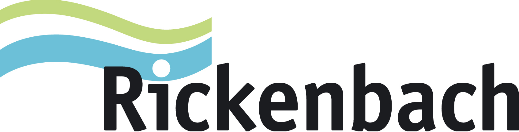 Bestellformular Beschriftung InfotafelnDie Beschriftung muss mindestens 1 Monat vor dem Aushang bestellt werden.VeranstalterVerein/Firma/Organisation:	Gesuchstellende Person:	Adresse:	Telefon:	E-Mail (zwingend):	BeschriftungText:	(max. 25 Zeichen inkl. Leerzeichen)Gewünschtes Datum des Aushangsvon Freitag:	bis Freitag (max. 14 Tage):	BenützungsreglementMit dem Einreichen des Formulars wird bestätigt, dass man mit den Bestimmungen aus dem Benützungsreglement für die Infotafeln der Gemeinde Rickenbach einverstanden ist. EinreichungAusgefülltes Bestellformular in Papierform an:Gemeindeverwaltung RickenbachHauptstrasse 98545 Rickenbachin digitaler Form an:gemeinde@rickenbach-zh.ch